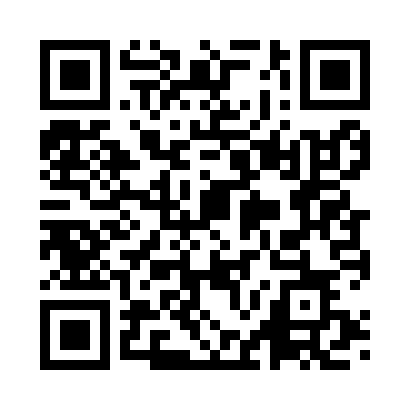 Prayer times for Atrani, ItalyWed 1 May 2024 - Fri 31 May 2024High Latitude Method: Angle Based RulePrayer Calculation Method: Muslim World LeagueAsar Calculation Method: HanafiPrayer times provided by https://www.salahtimes.comDateDayFajrSunriseDhuhrAsrMaghribIsha1Wed4:156:0012:595:547:589:362Thu4:135:5912:595:557:599:383Fri4:115:5712:585:558:009:394Sat4:105:5612:585:568:019:415Sun4:085:5512:585:578:029:426Mon4:065:5412:585:578:039:447Tue4:055:5312:585:588:049:458Wed4:035:5212:585:588:059:479Thu4:015:5012:585:598:069:4810Fri4:005:4912:585:598:079:5011Sat3:585:4812:586:008:089:5112Sun3:565:4712:586:018:099:5313Mon3:555:4612:586:018:109:5414Tue3:535:4512:586:028:119:5615Wed3:525:4412:586:028:129:5716Thu3:505:4312:586:038:139:5917Fri3:495:4312:586:038:1410:0018Sat3:485:4212:586:048:1510:0219Sun3:465:4112:586:048:1610:0320Mon3:455:4012:586:058:1710:0421Tue3:435:3912:586:058:1810:0622Wed3:425:3912:586:068:1810:0723Thu3:415:3812:586:068:1910:0824Fri3:405:3712:586:078:2010:1025Sat3:385:3612:596:078:2110:1126Sun3:375:3612:596:088:2210:1227Mon3:365:3512:596:088:2310:1428Tue3:355:3512:596:098:2410:1529Wed3:345:3412:596:098:2410:1630Thu3:335:3412:596:108:2510:1731Fri3:325:3312:596:108:2610:18